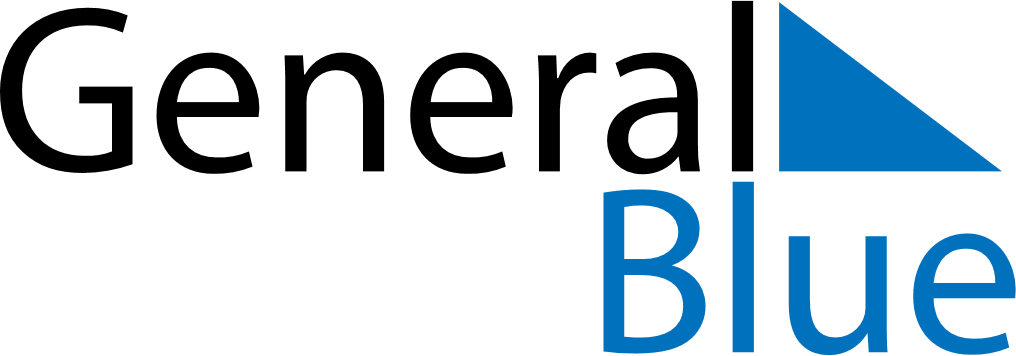 September 2028September 2028September 2028September 2028September 2028September 2028South AfricaSouth AfricaSouth AfricaSouth AfricaSouth AfricaSouth AfricaMondayTuesdayWednesdayThursdayFridaySaturdaySunday123456789101112131415161718192021222324Heritage Day252627282930Public HolidayNOTES